LA OFICINA DE CONTROL DISCIPLINARIO HOY 16 DE   ENERO DE 20200ESTADO No 36|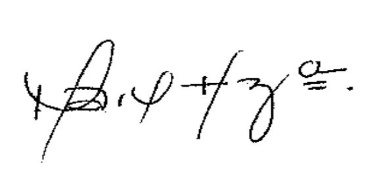 Mary Herrera PedrazaFuncionario que NotificaSiendo las 5:00 pm, del día ya identificado, se desfija el  presente estado después de haber permanecido durante todo el día en lugar público de consulta. RADICADO DISCIPLINARIO Y/O APODERADO FECHA DE LA DECISIÓNTIPO DE DECISIÓN0000/21JUZGADO 11 DE FAMILIA  DE CALI - Incidente DesacatoABOGADO RUBEN ARBOLEDA 15/02/2022TERMINACIÓN  